Liceo Statale “Primo Levi”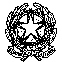 Scientifico e Classico - via Martiri di Cefalonia 46, 20097 - s. donato milaneseLinguistico - via Trieste 48, 20098 - s. giuliano milaneseSede: Via Martiri di Cefalonia 46, 20097 - SAN DONATO MILANESE (MI)tel: 0255691211-225	fax: 025271789	sito web: levi.gov.itmail: MIPS11000C@istruzione.it	info@levi.gov.it	PEC: MIPS11000C@pec.istruzione.itCod. Sede: MIPS11000C - Cod. Linguistico: MIPS11002E	CF: 80126050154	CUF: UF1K10San Donato Mil.se, 13 ottobre 2015AI GENITORISEDE E SAN GIULIANOOggetto: somministrazione farmaci in orario scolasticoIL DIRIGENTE SCOLASTICO• Vista la nota congiunta di Ministero della P.I. e Ministero della Salute del 25.11.2005 con la qualesono state emanate le "Linee guida per la definizione degli interventi finalizzati all'assistenza distudenti che necessitano di somministrazione di farmaci in orario scolastico, al fine di tutelarne ildiritto allo studio, la salute e il benessere all'interno della struttura scolastica".• Visto il protocollo d'intesa ASL e Ufficio Scolastico Provinciale di Milano del 2015;DISPONEche in caso di somministrazione di farmaci a studenti ci si rifaccia alle seguenti linee guida:l. la somministrazione deve avvenire sulla base delle autorizzazioni specifiche rilasciate dal competenteservizio della ASL;2. la somministrazione non deve richiedere il possesso di cognizioni specialistiche né l'esercizio didiscrezionalità tecnica dell'adulto;3. la somministrazione deve essere richiesta formalmente al dirigente scolastico da chiesercita la potestà sul minore a fronte della presentazione di una certificazione medica attestante lo statodi malattia e la prescrizione specifica dei farmaci da assumere (conservazione, modalità e tempi disomministrazione, posologia);4. il Dirigente Scolastico a seguito della richiesta scritta:- individua luogo fisico idoneo per la conservazione dei farmaci;- concede, ove richiesta, l'autorizzazione all'accesso ai locali scolastici ai genitori o a loro delegati, perla somministrazione in parola;- verifica la disponibilità degli operatori scolastici in servizio (docenti o personale ATA che abbiaseguito il corso di primo soccorso di cui al D. Lgs 81/2008) a garantire la continuità dellasomministrazione ove non già autorizzata ai genitori o loro delegati.I moduli collegati per la formale richiesta di somministrazione dei farmaci sono scaricabili dal sito.IL DIRIGENTE SCOLASTICO
(Prof.ssa Concetta Pragliola)Liceo Statale “Primo Levi”Scientifico e Classico - via Martiri di Cefalonia 46, 20097 - s. donato milaneseLinguistico - via Trieste 48, 20098 - s. giuliano milaneseSede: Via Martiri di Cefalonia 46, 20097 - SAN DONATO MILANESE (MI)tel: 0255691211-225	fax: 025271789	sito web: levi.gov.itmail: MIPS11000C@istruzione.it	info@levi.gov.it	PEC: MIPS11000C@pec.istruzione.itCod. Sede: MIPS11000C - Cod. Linguistico: MIPS11002E	CF: 80126050154	CUF: UF1K10Modulo 01 Il minore (Cognome) ……………………………………………(Nome) …………………….. nato il …………………………….. residente a ……………………………………………. Necessita  La somministrazione di farmaci in ambito scolastico  La definizione di un piano di assistenza da parte del Distretto socio sanitario Le indicazioni per la somministrazione di farmaci sono le seguenti: nome commerciale del/i farmaco/i……………………………………………………………………………………………………………………………………………………..……………………………………………………………………………………………………………………………………………………..modalità di somministrazione (orari, dose, via di somministrazione) ……………………………………………………………………………………………………………………………………………………..……………………………………………………………………………………………………………………………………………………..durata della terapia……………………………………………………………………………………………………………………………………………………..(Nel caso di indicazione a somministrare il farmaco in presenza di una particolare sintomatologia, indicare i sintomi) ……………………………………………………………………………………………………………………………………………………..…………………………………………………………………………………………………………………………………………………….. È prevista l'auto somministrazione dei farmaci indicati da parte dell'alunno La definizione di un piano di assistenza è richiesto per ……………………………………………………………………………………………………………………………………………………..……………………………………………………………………………………………………………………………………………………..Data, ……………………………….					Timbro e firma del medicoLiceo Statale “Primo Levi”Scientifico e Classico - via Martiri di Cefalonia 46, 20097 - s. donato milaneseLinguistico - via Trieste 48, 20098 - s. giuliano milaneseSede: Via Martiri di Cefalonia 46, 20097 - SAN DONATO MILANESE (MI)tel: 0255691211-225	fax: 025271789	sito web: levi.gov.itmail: MIPS11000C@istruzione.it	info@levi.gov.it	PEC: MIPS11000C@pec.istruzione.itCod. Sede: MIPS11000C - Cod. Linguistico: MIPS11002E	CF: 80126050154	CUF: UF1K10Modulo 02 Al Dirigente Scolastico della Liceo Primo Levi di San Donato Milanese Il/La sottoscritto/a …………………………………………………………….. in qualità di  Genitore  Soggetto che esercita la potestà genitoriale di Cognome ……………………………………………… Nome …………………………….. nato il………………… e frequentante nell'anno scolastico …………/…………….. Il Liceo Primo Levi di San Donato Milaneseclasse ………………………………………………………………….. CHIEDEChe sia somministrato al minore sopra indicato il/i seguente/i farmaco/i, coerentemente alla certificazione medica allegata. A tal fine AUTORIZZA Il personale educativo della struttura ospitante il minore, alla somministrazione del/dei farmaco/i come indicato, sollevando gli stessi da eventuali responsabilità civili e penali derivanti da tale atto.  Il minore stesso alla auto somministrazione del/dei farmaco/i come indicato.Si allega certificazione sanitaria rilasciata dal medico curante.Numeri di telefono utiliMedico Curante ………………………………………..Genitori ………………………………………..In fede. Data, ……………………………				Firma ……………………………………………………………